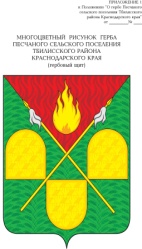 АДМИНИСТРАЦИЯ ПЕСЧАНОГО СЕЛЬСКОГО ПОСЕЛЕНИЯ ТБИЛИССКОГО РАЙОНАПОСТАНОВЛЕНИЕот  25.05.2023 года                                                                                         №26х. ПесчаныйОб утверждении муниципальной программы Песчаного сельского поселения Тбилисского  района«Формирование современной городской среды на территории Песчаного сельского поселения Тбилисского района» на 2023- 2029 годы»        В целях содействия решению вопросов местного значения, вовлечения населения в процессы местного самоуправления, создания благоприятных условий проживания граждан, повышения качества реформирования жилищно-коммунального хозяйства, проведения ремонта дворовых территорий многоквартирных домов Песчаного сельского поселения Тбилисского района, руководствуясь Федеральным законом от 06 октября 2003 года   № 131-ФЗ  «Об общих принципах организации местного самоуправления в Российской Федерации», постановлением Правительства Российской Федерации от 10.02.2017 года № 169 «Об утверждении Правил предоставления и распределения субсидий из федерального бюджета бюджетам субъектов Российской Федерации на поддержку государственных программ субъектов Российской Федерации и муниципальных программ формирования современной городской среды»,   п о с т а н о в л я ю:1. Утвердить муниципальную программу Песчаного сельского поселения Тбилисского района «Формирование современной городской среды на территории Песчаного сельского поселения Тбилисского района»                              на 2023- 2029 годы (прилагается).2. Разместить настоящее постановление на официальном сайте администрации Песчаного сельского поселения Тбилисского района в сети «Интернет».	3. Признать утратившим силу постановление администрации Песчаного сельского поселения от 10.02.2021 года № 8 «Об утверждении муниципальной программы Песчаного сельского поселения Тбилисского района «Формирование современной городской среды на территории Песчаного сельского поселения Тбилисского  района» на 2018- 2024 годы.4. Контроль за выполнением настоящего постановления оставляю за собой.5. Постановление вступает в силу со дня его подписания.Глава Песчаного сельского поселенияТбилисского района							          В.В. Мишуров МУНИЦИПАЛЬНАЯ ПРОГРАММАПесчаного сельского поселения Тбилисского района «Формирование современной городской средына территории Песчаного сельского поселенияТбилисского района» на 2023 – 2029 годыПАСПОРТмуниципальной программы Песчаного сельского поселения Тбилисского района «Формирование современной городской среды на территорииПесчаного сельского поселения Тбилисского района»на 2023 – 2029  годы1. Содержание проблемы и обоснование необходимости её решения программным методомДанная Программа является основой для реализации мероприятий по благоустройству, озеленению, улучшению санитарного состояния и архитектурно-художественного оформления Песчаного сельского поселения Тбилисского района.Для решения данной проблемы требуется участие и взаимодействие органов местного самоуправления Песчаного сельского поселения Тбилисского района с привлечением населения, предприятий, и организаций, а главное участие в программе с привлечением средств федерального и краевого бюджетов.1.1. Характеристика текущего состояния и прогноз комплексного развития благоустройства дворовых территорийВ вопросах благоустройства территории поселения имеется ряд проблем. Большие нарекания вызывают благоустройство и санитарное содержание дворовых территорий МКД. В ряде дворов отсутствует освещение придомовых территорий, необходим набор малых форм и обустроенных площадок. За последние годы асфальтобетонное покрытие во многих дворах разрушено, местами отсутствует совсем, бордюры отсутствуют либо утоплены в грунт. Ширина проездов и существующие стоянки для автотранспорта не соответствуют потребностям современного города, отсутствуют специально обустроенные стоянки для автомобилей, что приводит к их хаотичной парковке.Принимаемые в последнее время меры по частичному благоустройству дворовых территорий не приводят к должному результату, поскольку не  основаны на последовательном подходе к решению проблемы и не позволяют консолидировать денежные средства для достижения поставленной цели.К благоустройству дворовых территорий необходим последовательный комплексный подход, рассчитанный на среднесрочный период, который предполагает использование программно-целевых методов, обеспечивающих увязку реализации мероприятий по срокам, ресурсам и исполнителям.Основным методом решения проблемы должно стать благоустройство дворовых территорий, которое представляет из себя совокупность мероприятий, направленных на создание и поддержание функционально, экологически и эстетически организованной городской среды, улучшение содержания и обеспечение безопасности территории.В Песчаном сельском поселении Тбилисского района проведена определенная работа по ремонту тротуаров, обновились детские площадки, установлены урны, проводится озеленение..В ходе участия в региональной программе «Формирование современной городской среды», планируется достичь следующих показателей в сфере благоустройства:1.2. Характеристика  сферы благоустройства общественных территорий В Песчаном сельском поселении Тбилисского района имеются территории общего пользования (площадь, сквер, парк и т.д.), благоустройство которых не отвечает современным требованиям и требует комплексного подхода, включающего в себя:  -ремонт тротуаров; -обеспечение освещения территорий общего пользования;-установку скамеек; -установку урн для мусора;-оборудование общественных автомобильных парковок; -озеленение территорий общего пользования; -установка ограждения;-иные виды работ. Адресный перечень территорий общего пользования Песчаного сельского поселения Тбилисского района, на которых планируется благоустройство, утверждается в соответствии с приложением № 2 к Программе. 1.3. Характеристика сферы благоустройства объектов, находящихся вчастной собственности (пользовании) и прилегающих к ним территорий	Под объектами, находящимися в частной собственности (пользовании) и прилегающими к ним территориями в настоящей программе следует понимать объекты недвижимого имущества (включая объекты незавершенного строительства и земельные участки, находящиеся в собственности (пользовании) юридических лиц и индивидуальных предпринимателей, а также индивидуальные жилые дома и земельные участки, предоставленные для их размещения.	Основная часть застроенной территории находится в частной собственности юридических и физических лиц и предназначена для строительства и эксплуатации объектов различного назначения: жилой застройки, зданий общественно-делового и производственного назначения и т. д.	Благоустройство таких территорий должно быть выполнено не позднее 2029 года за счет средств выше указанных лиц в соответствии с заключенными соглашениями с органами местного самоуправления.	Выполнение требований Правил благоустройства позволит сформировать комфортную среду проживания, отвечающую современным требованиям архитектурно-пространственной организации, сформировать единый облик Песчаного сельского поселения Тбилисского района, как благоустроенного, ухоженного пространства.	Адресный перечень объектов недвижимого имущества (включая объекты незавершенного строительства) и земельных участков, находящиеся в собственности (пользовании) юридических лиц и индивидуальных предпринимателей, которые подлежат благоустройству не позднее 2029 года за счет средств указанных лиц в соответствии с заключенными соглашениями с органами местного самоуправления, утверждаются в соответствии с приложением № 4 к Программе.	Внедрение единых принципов благоустройства и формирования комфортной городской среды осуществляется при условии соблюдения правил благоустройства населенных пунктов, а также ежегодном финансировании мероприятий по развитию внешнего облика поселения.	Применение программного метода позволит поэтапно осуществлять комплексное благоустройство дворовых территорий и территорий общего пользования с учетом мнения граждан, а именно:- повысит уровень планирования и реализации мероприятий по благоустройству (сделает их современными, эффективными, востребованными гражданами);- запустит реализацию механизма поддержки мероприятий по благоустройству, инициированных гражданами;- запустит механизм финансового и трудового граждан и организаций в реализации мероприятий по благоустройству;- сформирует инструменты общественного контроля за реализацией мероприятий по благоустройству на территории Песчаного сельского поселения Тбилисского района.Таким образом, комплексный подход к реализации мероприятий по благоустройству, отвечающих современным требованиям, позволит создать современную городскую комфортную среду для проживания граждан и пребывания отдыхающих, а также комфортное современное «общественное пространство».          Использование программно-целевого метода для реализации мероприятий Программы позволит целенаправленно и планомерно осуществлять реализацию мероприятий Программы.         Определение перспектив благоустройства территории Песчаного сельского поселения Тбилисского района позволит добиться сосредоточения средств на решение поставленных задач, а не расходовать средства на текущий ремонт отдельных элементов благоустройства.         Принятие Программы позволит создать механизм реализации мероприятий по благоустройству, отвечающий современным требованиям к формированию комфортной среды проживания граждан и предполагающий активное вовлечение собственников помещений многоквартирных  домов, иных зданий и сооружений, расположенных в границах дворовой территории, подлежащих благоустройству, в  реализации таких мероприятий.       Все работы, направленные на благоустройство дворовых и общественных территорий, должны выполняться с учетом синхронизации выполнения работ в рамках Программы с реализуемыми на территории Песчаного сельского поселения Тбилисского района федеральными,  региональными и муниципальными программами (планами) строительства (реконструкции, ремонта) объектов недвижимого имущества, программами по ремонту и модернизации инженерных сетей и иных объектов расположенных на соответствующей территории.               2. Приоритеты политики благоустройства, цели,  задачи иЦелевые показатели, сроки и этапы реализации ПрограммыВ соответствии с основными приоритетами государственной политики в сфере благоустройства, стратегическими документами по формированию комфортной городской среды федерального уровня, Стратегией развития Краснодарского края, приоритетами муниципальной политики в области благоустройства является комплексное развитие современной городской инфраструктуры на основе единых подходов.Основной целью Программы является повышение уровня благоустройства нуждающихся в благоустройстве территорий общего пользования Песчаного сельского поселения Тбилисского района, дворовых территорий многоквартирных домов, а так же создание комфортных условий для деятельности и отдыха жителей поселения.Для достижения поставленной цели необходимо решить следующие задачи:1) организация мероприятий по благоустройству нуждающихся в благоустройстве территорий общего пользования:      - содержание и текущий ремонт объектов благоустройства (малых архитектурных форм, детских игровых и спортивных площадок, газонов, зеленых насаждений, тротуаров, пешеходных дорожек и т.д.);	- оздоровление санитарной экологической обстановки в поселении и на свободной территориях;2) организация мероприятий по благоустройству нуждающихся в благоустройстве дворовых территорий многоквартирных домов:    - благоустройство территорий МКД;    - ремонт проездов к дворовым территориям МКД;    - реконструкция и ремонт ограждений, обустройство детских площадок;    - ремонт дворовых территорий;    - приведение в качественное состояние элементов благоустройства.	3) повышение уровня вовлеченности заинтересованных граждан, организаций в реализацию мероприятий по благоустройству нуждающихся в благоустройству территорий общего пользования, а также дворовых территорий многоквартирных домов;4) организация мероприятий по инвентаризации дворовых и общественных территорий.      Программа рассчитана на 2023-2029 годы. В случае, если предложений по благоустройству дворовых территорий, соответствующих установленным требованиям и прошедшим одобрение общественной комиссии поступит на сумму большую, чем предусмотрено в местном бюджете, рекомендуется формировать отдельный перечень таких предложений для их первоочередного включения в муниципальную программу благоустройства на 2023-2029 годы, в случае предоставления дополнительных средств из бюджета Российской Федерации, в том числе в порядке возможного перераспределения.3. Перечень и краткое описание основных мероприятийПрограммы    В ходе реализации Программы предусматривается организация и  проведение основного мероприятия «Благоустройство нуждающихся в благоустройстве территорий общего пользования Песчаного сельского поселения Тбилисского района, а также дворовых территорий многоквартирных домов», в том числе следующие мероприятия:-благоустройство дворовых территорий сельского поселения, предусматривающее:а) минимальный перечень работ по благоустройству дворовых территорий:ремонт дворовых проездов;обеспечение освещения дворовых территорий;установка, замена скамеек, урн для мусора;б) дополнительный перечень работ по благоустройству дворовых территорий:оборудование детских и (или) спортивных площадок;устройство, оборудование парковочных мест;высадка зеленых насаждений в виде деревьев, газонов и многолетних кустарников;устройство, реконструкция, ремонт тротуаров;иные виды работ, в том числе работы по разработке проектно-сметной документации (дизайн-проекта) и прохождению оценочной (проектной, сметной) экспертизы, работы на объектах благоустройства по валке, формовочной обрезке зеленых насаждений и корчеванию пней, вывозу порубочных остатков, работы по устройство (ремонту) системы организации ливневых стоков;- благоустройство территорий общего пользования Песчаного сельского поселения Тбилисского района;- иные мероприятия.      Свободная информация о перечне основных мероприятий Программы, исполнителях,  сроках реализации отражена в приложении № 3 к Программе.Исполнитель по каждому мероприятию программы несет ответственность за качественное и своевременное исполнение мероприятий  подпрограммы, целевое и эффективное использование выделяемых на ее реализацию денежных средств.4. Основание ресурсного обеспечения программы      Муниципальная программа «Формирование современной городской среды на территории Песчаного сельского поселения Тбилисского района на 2023-2029 годы» должна обеспечивать, прежде всего, реализацию комплекса мероприятий, предусмотренных Правилами предоставления и распределения субсидий из федерального бюджета бюджетам субъектов Российской Федерации на поддержку государственных программ субъектов российской федерации и муниципальных программ формирования современной городской среды, утвержденных постановлением Правительства Российской Федерации от 10 февраля 2017 года № 169 (далее – Правила  предоставления федеральной субсидии) и Постановление правительства Российской Федерации от 9 февраля 2019 года № 106 «О внесении изменений в приложение № 15 к государственной программе Российской Федерации "Обеспечение доступным и комфортным жильем и коммунальными услугами граждан Российской Федерации", и направленных на развитие городской среды в муниципальных образованиях субъекта Российской Федерации: благоустройство муниципальных территорий общего пользования, дворовых территорий многоквартирных домов, а так же  других мероприятий, реализуемых в указанной сфере.      Объем софинансирования Программы определяется субъектом Российской Федерации.      При этом уровень софинансирования из краевого бюджета  с учетом средств, источником финансового обеспечения которых являются средства федерального бюджета, расходного обязательства муниципального образования Краснодарского края определяется с учетом уровня расчетной бюджетной обеспеченности муниципального образования Краснодарского края и не может быть установлен выше 96 процентов и ниже 85 процентов расходного обязательства муниципального образования Краснодарского края  (вторая группа).     Размер средств местного бюджета на реализацию Программы может быть увеличен в одностороннем порядке, что влечет за собой обязательств по увеличению размера субсидии.    Также возможность финансового (трудового) участия граждан, организаций в реализации проектов по благоустройству определяется субъектом Российской Федерации.     Кроме финансового (денежного) вклада вклад может быть внесен в не  денежной форме. В частности, этом может быть:       -выполнение жителями неоплачиваемых работ, не требующих специальной квалификации, как например: подготовка объекта (дворовой территории) к началу работ (земляные работы, снятия старого оборудования,  уборка мусора), и другие работы (покраска оборудования, озеленение территории  посадка деревьев, охрана объекта);      -предоставление строительных материалов, техники и т. д.;    Ресурсное обеспечение реализации Программы осуществляется на условиях софинансирования за счет средств федерального,  краевого, местного бюджета и внебюджетных источников в соответствии с постановлением Правительства Российской Федерации от 30 декабря 2017 года № 1710 «Об утверждении государственной программы РФ» «Обеспечение доступным и комфортным жильем и коммунальными услугами граждан Российской Федерации» (прил. 15) и Постановление правительства Российской Федерации от 9 февраля 2019 года № 106 О внесении изменений в приложение № 15 к государственной программе Российской Федерации «Обеспечение доступным и комфортным жильем и коммунальными услугами граждан Российской Федерации»,  постановлением главы  администрации (губернатора) Краснодарского края от 31 августа 2017 года № 655 «Об утверждении государственной программы  Краснодарского края» «Формирование современной городской среды».Общий объем бюджетных ассигнований, необходимых на реализацию  мероприятий Программы составляет 240,000 тысяч рублей, в том числе  средства федерального бюджета в сумме 0,000 тысяч рублей; средства краевого бюджета в сумме 0,000 тысяч рублей;  средства бюджета Песчаного сельского поселения Тбилисского района в сумме 240,000 тысяч рублей; внебюджетные источники 0,0 тысяч рублей.В том числе по годам:5. Методика оценки эффективности реализации программы      Количество показателей (индикаторов) муниципальной программы формируется исходя из принципов необходимости и достаточности для  достижения целей и решения поставленных задач.    Используемая система показателей (индикаторов) муниципальной программы должна позволять очередным образом оценивать прогресс в достижении всех целей и решений всех задач программы и охватывать существенные аспекты достижения цели и решения задачи.	Показатели результативности муниципальной программы должны включать в себя все показатели, отраженные в соглашении о предоставлении субсидий  в рамках Приоритетного проекта.	Оценки эффективности реализации муниципальной программы проводятся в соответствии с методикой,  утвержденной региональной программой формирования современной городской среды.	Критериями оценки эффективности реализации Программы, в том числе является достижение целевых показателей на 2023-2029 годы указанных в разделе 2 настоящей Программы.6. Механизм реализации Программы и контроль за ее исполнением	Механизм реализации Программы предполагает закупку товаров, работ, услуг для обеспечения муниципальных нужд в соответствии с Федеральным законом от 5 апреля 2013 года № 44-ФЗ «О контрактной системе в сфере закупок товара, работ, услуг для обеспечения государственных и муниципальных нужд.	Реализация Программы осуществляется в соответствии с заключаемым соглашением между Министерством топливно-энергетического комплекса и жилищно-коммунального хозяйства Краснодарского края и Песчаным сельским поселением  Тбилисского района	Благоустройство дворовых территорий домов выполняется на условиях выполнения работ из минимального и дополнительного перечня работ (таблица №1, таблица №2 раздел 1 программы)	При реализации работ из минимального и дополнительного перечня вида работ  по благоустройству дворовых территорий, обязательно наличие трудового участия собственников помещений в многоквартирных домах, собственников иных зданий и сооружений, расположенных в границах дворовой территории, подлежащей благоустройству (далее- заинтересованные лица).	Трудовое участие- выполнение жителями неоплачиваемых работ не требующих специальной квалификации (подготовка объекта (дворовой территории) к началу работ (земляные работы, снятие старого оборудования, уборка мусора) и другие работы (покраска оборудования, озеленение территории, посадка деревьев, охрана объекта), которое измеряется в человеко-часах, а также предоставление строительных материалов, техники и так далее.	Доля трудового участия заинтересованных лиц в реализации мероприятий по благоустройству дворовых территорий по минимальному и (или) дополнительному перечню определяется на общем собрании собственников помещений, которое проводится в соответствии с требованиями статей 44-48 Жилищного кодекса Российской Федерации.	Собственники отдельно стоящих зданий, сооружений, расположенных в пределах дворовой территории, подлежащей благоустройству, определяют долю трудового участия путем принятия самостоятельного решения.	Трудовое участие собственников помещений в многоквартирных домах, собственники иных зданий и сооружений, расположенных в границах дворовой территории, подлежащей благоустройству, в реализации мероприятий по благоустройству дворовых территорий в рамках минимального, дополнительного перечней работ по благоустройству осуществляется, в том числе в форме субботника.	Организация трудового участия осуществляется заинтересованными лицами в соответствии с решением общего собрания собственников помещений в многоквартирном доме, дворовая территория которого подлежит благоустройству, оформленного соответствующим протоколом общего собрания собственников помещений в многоквартирном доме.	В качестве документов (материалов), подтверждающих трудовое участие, могут быть представлены отчет председателей территориального общественного самоуправления о выполнении работ, включающий информацию о проведении мероприятия  с трудовым участием граждан, отчет совета многоквартирного дома, лица, управляющего  многоквартирным домом о проведении мероприятия с трудовым участием граждан. При этом рекомендуется в качестве приложения к такому отчету представлять фото-видеоматериалы, подтверждающие проведение мероприятия с трудовым участие граждан, и размещать указанные материалы в средствах массовой информации, социальных сетях, информационно-телекоммуникационной сети Интернет.	Документы, подтверждающие трудовое участие, представляются в администрацию Песчаного сельского поселения Тбилисского района не позднее 10 календарных дней со дня окончания работ, выполняемых заинтересованными лицами.	Проведение мероприятий по благоустройству дворовых и общественных территорий проводится с учетом необходимости обеспечения физической, пространственной и информационной доступности зданий, сооружений, дворовых и общественных территорий для инвалидов и других маломобильных групп населения.	В целях осуществления контроля  и координации  реализации Программы в администрации Песчаного сельского поселения Тбилисского района создана общественная комиссия из представителей органов местного самоуправления, политических партий и движений, общественных организаций, иных лиц для организации обсуждения, проведения комиссионной оценки предложений заинтересованных лиц, а также для осуществления контроля за реализацией программы после ее утверждения.	Контроль за ходом реализации мероприятий Программы включает в себя: 	- оперативное управление за исполнением мероприятий Программы;          - технический надзор за ходом реализации мероприятий Программы;          - периодическую отчетность о ходе реализации мероприятий Программы, предоставляемую  экспертом, финансистом администрации Песчаного сельского поселения Тбилисского района;          -  контроль за сроками выполнения мероприятий Программы;    - контроль за качеством и эффективностью реализации мероприятий Программы.Для решения задач программы планируется проведение следующих основных мероприятий: проведение общественных обсуждений и определение территорий и мероприятий по благоустройству для их включения в Программу формирования современной городской среды, в том числе по результатам голосования по отбору общественных территорий; проведение мероприятий по инвентаризации уровня благоустройства индивидуальных жилых домов и земельных участков, предоставленных для их размещения, с заключением по результатам инвентаризации соглашений с собственниками (пользователями) указанных домов (собственниками (пользователями) земельных участков) об их благоустройстве не позднее последнего года реализации Федерального проекта в соответствии с требованиями утвержденных в муниципального образовании правил благоустройства; проведение работ по образованию земельных участков, на которых расположены многоквартирные дома, благоустройство дворовых территорий которых выполняется с использованием субсидий;подготовка и утверждение с учетом обсуждения с представителями заинтересованных лиц дизайн-проекта благоустройства каждой дворовой территории, включенной в Программу, который предполагается реализовать в соответствующем году, а также  дизайн-проекта благоустройства общественной территории, в которые включаются текстовое и визуальное описания проектов, их концепция и перечень (в том числе визуализированный) элементов благоустройства, предлагаемых к размещению на соответствующей территории; представление в установленный срок материалов по проектам благоустройства территорий для участия во Всероссийском конкурсе лучших проектов создания комфортной городской среды в малых городах и исторических поселениях; актуализация Программы формирования современной городской среды с проведением общественных обсуждений проекта Программы, подготовленных с учетом методических рекомендаций Минстроя России; реализация мероприятий по благоустройству общественных, дворовых территорий, предусмотренных Программой. 7. Описание мер муниципального реryлирования В результате актуализации действующих правил благоустройства, соответствующих федеральным методическим рекомендациям и реализации Программы, принятой с учетом мнения граждан, органов местного самоуправления в Песчаного сельском поселении Тбилисского района Краснодарского края создан механизм реализации мероприятий по благоустройству, отвечающий современным требованиям к созданию комфортной среды проживания граждан и) предполагающий масштабное вовлечение граждан в реализацию указанных мероприятий, что позволит увеличить объем реализуемых мероприятий и реально улучшить качество среды проживания в городе. Построена модель реализации проектов по благоустройству, связывающая все уровни власти (федеральный, региональный, местный) и непосредственно жителей и создающая четкую модель движения в реализации проекта с заранее обозначенными правилами отбора и поддержки проектов. Созданная система оценки качества городской среды позволит обеспечить проведение на постоянной и системной основе оценки поселения, с вовлечением в эту работу самих граждан, привлечь внимание органов власти и общественности к решению одной из ключевых проблем современного состояния городской инфраструктуры - ее агрессивности и не комфортности для человека. Реализация на территории Песчаного сельского поселения Тбилисского района в 2023-2029 гг.  комплекса первоочередных мероприятий по благоустройству также приведет к: формированию системы конкурсного отбора проектов по благоустройству, предполагающей отбор лучших и востребованных гражданами проектов; формированию качественной и современной муниципальной нормативной правовой базы по реализации мероприятий по благоустройству; качественному изменению части городского пространства на территориях реализации проектов, тем самым повышению качества городской среды на конкретной территории и демонстрации органам власти и гражданам результатов практической реализации таких мероприятий, создав основу для дальнейшего стимулирования реализации мероприятий по благоустройству; формированию системы мониторинга исполнения мероприятий по благоустройству городской среды, реализуемых с участием средств федерального, краевого и местного бюджета Песчаного сельского поселения Тбилисского района; дополнительному приросту рабочих мест. При этом, предоставляемые субсидии помогут в реализации знаковых муниципальных проектов по благоустройству, что в свою очередь позволит на муниципальном уровне вовлечь в реализацию проектов по благоустройству непосредственно граждан и бизнес, в том числе путем поощрения инициированных проектов гражданами или бизнесом. Тем самым создается сквозная («сверху вниз» и «снизу вверх») система вовлечения в процесс благоустройства конкретной территории и синхронизация действий власти, граждан и бизнеса. Реализация мероприятий Программы связана с рисками, оказывающими влияние на конечные результаты, к числу которых относятся: бюджетные риски, связанные с дефицитом бюджетных средств и невыполнением своих обязательств по софинансированию мероприятий Программы; социальные риски, связанные с низкой социальной активностью населения, отсутствием массовой культуры соучастия в благоустройстве дворовых территорий; управленческие (внутренние) риски, связанные с неэффективным управлением реализацией Программы, низким качеством межведомственного взаимодействия, недостаточным контролем за реализацией Программы, невысоким уровнем качества проектов по благоустройству, недостаточным освещением в средствах массовой информации проводимых мероприятий и т.д. Для предотвращения рисков, снижения вероятности возникновения неблагоприятных последствий и  обеспечения бесперебойности реализации мероприятий Программы имеются следующие возможности: реализация на территории Песчаного сельского поселения Тбилисского района требований об обязательном закреплении за собственниками, законными владельцами (пользователями) обязанности по содержанию прилегающей территории; обеспечение надлежащего содержания собственниками, законными владельцами (пользователями) земельных участков, расположенных на дворовых территориях, в соответствии с утвержденными правилами благоустройства территории Песчаного сельского поселения Тбилисского района; наличие сформированного запроса потребителя на проживание в комфортной и безопасной городской среде, системы «обратной связи»; проведение информационно-разъяснительной работы в средствах массовой информации в целях стимулирования активности участия граждан и бизнес-структур в реализации проектов по благоустройству; проведение обучения представителей Администрации и их последующее участие в реализации проектов позволит создать современные компетенции по вопросам создания комфортной городской среды и реализовать проекты по благоустройству с учетом современных требований; формирование четкого графика реализации Соглашения с максимально конкретными мероприятиями, сроками их исполнения и ответственными лицами; создание системы контроля и мониторинга в режиме онлайн за исполнением Соглашения, позволяющей оперативно выявлять отклонения от утвержденного графика и устранять их.8. Оценка рисков реализации муниципальной программы	При реализации муниципальной программы существует риск исключения дворовых и общественных территорий ввиду изменения уровня софинансирования краевого и федерального бюджетов. В этом случае, эксперт по землеустройству вносит соответствующие изменения в утвержденные списки дворовых и общественных территорий в соответствующем году.	Так же существуют внешние факторы, которые могут негативно  повлиять на реализацию данной Программы. Под внешними факторами подразумеваются явления, на которые координатор муниципальной программы не может повлиять самостоятельно, например, изменения федерального и краевого законодательства (уменьшение размера субсидии федерального и краевого бюджетов, изменение условий программы и др.)	Для снижения негативного влияния внешних факторов координатору программы необходимо оперативно реагировать на изменения федерального и краевого законодательства в части принятия соответствующих муниципальных нормативных правовых актов.	Успешное выполнение программы позволит осуществить комплексное благоустройство дворовых территорий и территорий общего пользования с учетом мнения граждан, а также позволит:          - повысить уровень планирования и реализации мероприятий по благоустройству (сделает их современными, эффективными, оптимальными, открытыми, востребованными гражданами);          - запустить реализацию механизма поддержки мероприятий по благоустройству, инициированных гражданами;          - запустить механизм финансового и трудового участия граждан и организаций в реализации мероприятий по благоустройству;- сформировать инструменты общественного контроля за реализацией мероприятий по благоустройству на территории Песчаного сельского поселения Тбилисского района.9. Прочие условия реализации программы	1. Администрация Песчаного сельского поселения Тбилисского района оставляет за собой право исключать из адресного перечня дворовых и общественных территорий, подлежащих благоустройству в  рамках реализации муниципальной программы, территории, расположенные вблизи многоквартирных домов, физический износ основных конструктивных элементов (крыша, стены, фундамент) которых превышает 70 процентов, а также территории, которые планируются к изъятию для муниципальных  или государственных нужд в соответствии с генеральным планом Песчаного сельского поселения при  условии одобрения решения об исключении указанных территорий из адресного перечня дворовых территорий и дворовых территорий межведомственной комиссией в порядке,  установленном комиссией.	2.  Администрация Песчаного сельского поселения Тбилисского района оставляет за собой право исключать из адресного перечня дворовых территорий, подлежащих благоустройству в  рамках реализации муниципальной программы, дворовые территории, собственники помещений многоквартирных домов которых приняли решение об отказе от благоустройства дворовой территории в рамках реализации Программы, или не приняли решения о благоустройстве дворовой территории в сроки, установленные Программой. При этом исключение дворовой территории из перечня дворовых территорий, подлежащих благоустройству в рамках реализации Программы,  возможно только при условии одобрения соответствующего решения межведомственной комиссией в порядке, установленном такой комиссией.	3. Предельная дата заключения соглашений по результатам закупки товаров работ и услуг для обеспечения муниципальных нужд в целях реализации Программы:- не позднее 1 апреля года предоставления субсидии на выполнение работ по благоустройству дворовых и общественных территорий;	За исключением случаев действий (бездействия) заказчика и (или) комиссии по  осуществлению закупок и (или) оператора электронной площадки при осуществлении закупки товаров, работ, услуг в порядке, установленном законодательством Российской Федерации, при которых срок заключения таких соглашений продлевается на срок указанного обжалования.	4. Администрация Песчаного сельского поселения Тбилисского района осуществляет мероприятия по проведению работ по образованию земельных участков, на которых расположены многоквартирные дома, работы, по благоустройству дворовых территорий которых софинансируются с использованием средств субсидии из краевого бюджета. Глава Песчаного сельского поселения      Тбилисского района                                                                            В.В. Мишуров                                                                       ПРИЛОЖЕНИЕ № 1к муниципальной программе «Формирование современной городской среды на территории Песчаного сельского поселения Тбилисского района» на 2023 – 2029 годыАдресный перечень дворовых территорий Песчаного сельского поселения Тбилисского района, нуждающихся в благоустройстве (с учетом их физического состояния) и подлежащих благоустройству  в 2023-2029 гг.Глава Песчаного сельского поселения Тбилисского района                                                                    В.В. Мишуров                                                                       ПРИЛОЖЕНИЕ № 2к муниципальной программе «Формирование современной городской среды на территории Песчаного сельского поселения Тбилисского района» на 2023 – 2029 годыАдресный перечень общественных территорий Песчаного сельского поселения Тбилисского района, нуждающихся в благоустройстве (с учетом их физического состояния общественной территории) и подлежащих благоустройству в 2023-2029 гг.Глава Песчаного сельского поселенияТбилисского района                                                                           В.В. МишуровПРИЛОЖЕНИЕ № 2к муниципальной программе «Формирование современной городской среды на территории Песчаного сельского поселения Тбилисского района» на 2023 – 2029 годыПЕРЕЧЕНЬосновных мероприятий муниципальной программы «Формирование современной городской среды на территории Песчаного сельского поселения Тбилисского района»  на 2023 – 2029 годыПримечание: объемы финансовых средств подлежат уточнению по мере необходимостиГлава Песчаного сельского поселенияТбилисского района                                                                   В.В. МишуровПРИЛОЖЕНИЕ № 4к муниципальной программе «Формирование современной городской среды на территории Песчаного сельского поселения Тбилисского района» на 2023 – 2029 годыАДРЕСНЫЙ ПЕРЕЧЕНЬобъектов недвижимого имущества (включая объекты незавершенного строительства) и земельных участков, находящихся в собственности (пользовании) юридических лиц и индивидуальных предпринимателей, которые подлежат благоустройству не позднее 2029 годаГлава Песчаного сельского поселенияТбилисского района                                                                           В.В. МишуровПРИЛОЖЕНИЕ № 5к муниципальной программе «Формирование современной городской среды на территории Песчаного сельского поселения Тбилисского района» на 2023 – 2029 годыМероприятия по инвентаризации уровня благоустройстватерриторий индивидуальной застройкиГлава Песчаного сельского поселенияТбилисского района                                                                            В.В. МишуровПРИЛОЖЕНИ 3к мэбхьуниципалной  прграмме «ФормировПРИЛОЖЕНИЕк постановлению администрацииПесчаного сельского поселения Тбилисского районаот 25.05.2023 года № 26Координатор муниципальной программыадминистрация Песчаного сельского поселения Тбилисского районаКоординатор муниципальной подпрограммыне предусмотреныУчастник и муниципальной программыадминистрация Песчаного сельского поселения Тбилисского районаПодпрограммы муниципальной программыне предусмотреныВедомственные целевые программыне предусмотреныЦели муниципальной программыповышение качества и комфорта территорий общего пользования Песчаного сельского поселения Тбилисского района.Задачи программысоздание благоприятных условий  для проживания и отдыха населения Песчаного сельского поселения Тбилисского района;повышения уровня  вовлеченности заинтересованных граждан, организаций в реализацию мероприятий по благоустройству территорий Песчаного сельского поселения Тбилисского района;Перечень целевых показателей муниципальной программыдоля благоустроенных общественных территорий муниципального образования, от общего количества общественных территорий муниципального образования;повышения уровня информирования о мероприятиях по формированию современной городской среды;объем трудового участия населения в мероприятиях, проводимых в рамках муниципальной программы. Этапы и сроки реализации муниципальной программы2023 – 2029 годы Объемы бюджетных ассигнований муниципальной программыобщий объем финансирования программы  на 2023-2029 год составит 240,00 тыс. рублей, в том числе из них:2023 год – 240,00тыс. рублей;2024год –  260,7 тыс. рублей;2025 год –  0,00  тыс. рублей;2026 год – 0,00  тыс. рублей;2027 год – 0,00 тыс. рублей;2028 год – 0,00 тыс. рублей;2029 год – 0,00 тыс. рублей;из них:средства краевого бюджета – 0,00 тыс. рублей, в том числе по годам:2023 год – 0,00 тыс. рублей;2024 год – 0,00 тыс. рублей;2025 год –  0,00 тыс. рублей;2026 год – 0,00 тыс. рублей;2027 год – 0,00 тыс. рублей;2028 год – 0,00  тыс. рублей;2029 год – 0,00 тыс. рублей;средства федерального бюджета – 0,00 тыс. рублей, в том числе по годам:2023 год – 0,00 тыс. рублей;2024 год – 0,00 тыс. рублей;2025 год –  0,00 тыс. рублей;2026 год –  0,00 тыс. рублей;2027 год –  0,00 тыс. рублей;2028 год – 0,00  тыс. рублей;2029 год – 0,00 тыс. рублей;средства местного  бюджета – 240,00 тыс. рублей, в том числе по годам:2023 год – 240,00 тыс. рублей;2024 год – 0,00  тыс. рублей;2025 год –  0,00 тыс. рублей;2026 год – 0,00 тыс. рублей;2027 год – 0,00  тыс. рублей;2028 год – 0,00 тыс. рублей;2029 год – 0,00 тыс. рублей;Внебюджетные источники 0,00 тыс.рублей№ п/пНаименование показателяЕд. изм2023 год2024 год2025 год2026 год.2027 год2028 год2029 год123456789101Численность населения Песчаного сельского поселения на конец годачел.19151920191819251930193219342Количество благоустроенных территорий общего пользованияед.11111113Площадь благоустроенных территорий общего пользованияга.5,875,875,875,875,875,875,87Срок исполнения, годОбщий объем финансирования, тыс. руб.Федеральный бюджет, тыс. руб.Краевой бюджет, тыс. руб.Местный бюджет, тыс. руб.Внебюджетные средства2023240,000,000,00240,000,0020240,000,000,000,000,0020250,000,000,000,000,0020260,000,000,000,000,0020270,000,000,000,000,0020280,000,000,000,000,0020290,000,000,000,000,00Итого:240,000,000,00240,000,00№ п/пАдрес дворовой территории многоквартирного домаСроки исполнения------№ п/пАдрес территории общего пользованияПримерный вид работ, который предлагается выполнитьСроки исполнения1Краснодарский край, Тбилисский район, х. Песчаный ул. Красная, территория МБУК «Песчаный КДЦ»Установка лавочек, устройство покрытия пешеходной дорожки, установка малых архитектурных форм, спортивной площадки, разбивка клумб, посадка зеленых насаждений, установка ограждения, установка элементов искусственного освещения, осуществление строительного контроля2023-2029 годы№ п/пНаименование мероприятий программыИсточники финансированияОбъем финансирования, всего тыс.руб.в том числе по годамв том числе по годамв том числе по годамв том числе по годамв том числе по годамв том числе по годамв том числе по годамв том числе по годамв том числе по годамв том числе по годамНепосредственный результат реализации мероприятийНепосредственный результат реализации мероприятийМуниципальный заказчик муниципальной программы№ п/пНаименование мероприятий программыИсточники финансированияОбъем финансирования, всего тыс.руб.2023202420252026202620272027202820292029Непосредственный результат реализации мероприятийНепосредственный результат реализации мероприятийМуниципальный заказчик муниципальной программы1234 5678899101111121213Повышение уровня благоустройства нуждающихся в благоустройстве территорий общего пользования Песчаного сельского поселения Тбилисского района, дворовых территорий многоквартирных домов, а также создание комфортных условий для деятельности  отдыха жителей поселенияПовышение уровня благоустройства нуждающихся в благоустройстве территорий общего пользования Песчаного сельского поселения Тбилисского района, дворовых территорий многоквартирных домов, а также создание комфортных условий для деятельности  отдыха жителей поселенияПовышение уровня благоустройства нуждающихся в благоустройстве территорий общего пользования Песчаного сельского поселения Тбилисского района, дворовых территорий многоквартирных домов, а также создание комфортных условий для деятельности  отдыха жителей поселенияПовышение уровня благоустройства нуждающихся в благоустройстве территорий общего пользования Песчаного сельского поселения Тбилисского района, дворовых территорий многоквартирных домов, а также создание комфортных условий для деятельности  отдыха жителей поселенияПовышение уровня благоустройства нуждающихся в благоустройстве территорий общего пользования Песчаного сельского поселения Тбилисского района, дворовых территорий многоквартирных домов, а также создание комфортных условий для деятельности  отдыха жителей поселенияПовышение уровня благоустройства нуждающихся в благоустройстве территорий общего пользования Песчаного сельского поселения Тбилисского района, дворовых территорий многоквартирных домов, а также создание комфортных условий для деятельности  отдыха жителей поселенияПовышение уровня благоустройства нуждающихся в благоустройстве территорий общего пользования Песчаного сельского поселения Тбилисского района, дворовых территорий многоквартирных домов, а также создание комфортных условий для деятельности  отдыха жителей поселенияПовышение уровня благоустройства нуждающихся в благоустройстве территорий общего пользования Песчаного сельского поселения Тбилисского района, дворовых территорий многоквартирных домов, а также создание комфортных условий для деятельности  отдыха жителей поселенияПовышение уровня благоустройства нуждающихся в благоустройстве территорий общего пользования Песчаного сельского поселения Тбилисского района, дворовых территорий многоквартирных домов, а также создание комфортных условий для деятельности  отдыха жителей поселенияПовышение уровня благоустройства нуждающихся в благоустройстве территорий общего пользования Песчаного сельского поселения Тбилисского района, дворовых территорий многоквартирных домов, а также создание комфортных условий для деятельности  отдыха жителей поселенияПовышение уровня благоустройства нуждающихся в благоустройстве территорий общего пользования Песчаного сельского поселения Тбилисского района, дворовых территорий многоквартирных домов, а также создание комфортных условий для деятельности  отдыха жителей поселенияПовышение уровня благоустройства нуждающихся в благоустройстве территорий общего пользования Песчаного сельского поселения Тбилисского района, дворовых территорий многоквартирных домов, а также создание комфортных условий для деятельности  отдыха жителей поселенияПовышение уровня благоустройства нуждающихся в благоустройстве территорий общего пользования Песчаного сельского поселения Тбилисского района, дворовых территорий многоквартирных домов, а также создание комфортных условий для деятельности  отдыха жителей поселенияПовышение уровня благоустройства нуждающихся в благоустройстве территорий общего пользования Песчаного сельского поселения Тбилисского района, дворовых территорий многоквартирных домов, а также создание комфортных условий для деятельности  отдыха жителей поселенияПовышение уровня благоустройства нуждающихся в благоустройстве территорий общего пользования Песчаного сельского поселения Тбилисского района, дворовых территорий многоквартирных домов, а также создание комфортных условий для деятельности  отдыха жителей поселенияПовышение уровня благоустройства нуждающихся в благоустройстве территорий общего пользования Песчаного сельского поселения Тбилисского района, дворовых территорий многоквартирных домов, а также создание комфортных условий для деятельности  отдыха жителей поселенияПовышение уровня благоустройства нуждающихся в благоустройстве территорий общего пользования Песчаного сельского поселения Тбилисского района, дворовых территорий многоквартирных домов, а также создание комфортных условий для деятельности  отдыха жителей поселения1Благоустройство дворовых территорийБлагоустройство дворовых территорийБлагоустройство дворовых территорийБлагоустройство дворовых территорийБлагоустройство дворовых территорийБлагоустройство дворовых территорийБлагоустройство дворовых территорийБлагоустройство дворовых территорийБлагоустройство дворовых территорийБлагоустройство дворовых территорийБлагоустройство дворовых территорийБлагоустройство дворовых территорийБлагоустройство дворовых территорийБлагоустройство дворовых территорийБлагоустройство дворовых территорийБлагоустройство дворовых территорий1.1.Благоустройство дворовых территорийМестный бюджет0,000,000,000,000,000,000,000,000,000,000,001.1.Благоустройство дворовых территорийМестный бюджет0,000,000,000,000,000,000,000,000,000,000,001.2.Благоустройство дворовых территорийФедеральный бюджет0,000,000,000,000,000,000,000,000,000,000,001.2.Благоустройство дворовых территорийКраевой бюджет0,000,000,000,000,000,000,000,000,000,000,001.2.Благоустройство дворовых территорийМестный бюджет0,000,000,000,000,000,000,000,000,000,000,00ИТОГОИТОГОИТОГО0,000,000,000,000,000,000,000,000,000,000,002Благоустройство общественных территорийБлагоустройство общественных территорийБлагоустройство общественных территорийБлагоустройство общественных территорийБлагоустройство общественных территорийБлагоустройство общественных территорийБлагоустройство общественных территорийБлагоустройство общественных территорийБлагоустройство общественных территорийБлагоустройство общественных территорийБлагоустройство общественных территорийБлагоустройство общественных территорийБлагоустройство общественных территорийБлагоустройство общественных территорийБлагоустройство общественных территорийБлагоустройство общественных территорий2.1.Благоустройство общественных территорий (включая ПСД, топографическую съемку, ценовую экспертизу)Местный бюджет0,000,000,000,000,000,000,000,000,000,000,002.2.Благоустройство общественных территорийФедеральный бюджет0,000,000,000,000,000,000,000,000,000,000,00Благоустройство общественных территорий 2023г. – 1 ед.2.2.Благоустройство общественных территорийКраевой бюджет0,000,000,000,000,000,000,000,000,000,000,00Благоустройство общественных территорий 2023г. – 1 ед.2.2.Благоустройство общественных территорийМестный бюджет0,00240,000,000,000,000,000,000,000,000,000,00Благоустройство общественных территорий 2023г. – 1 ед.2.2.Благоустройство общественных территорийВнебюджетные средства0,000,000,000,000,000,000,000,000,000,000,00Благоустройство общественных территорий 2023г. – 1 ед.ИТОГОИТОГОИТОГО240,00240,000,000,000,000,000,000,000,000,000,00ВСЕГОВСЕГОВСЕГО240,00240,000,000,000,000,000,000,000,000,000,00№ п/пАдрес территории общего пользованиямероприятияСроки выполнения123№ п/пНаименование мероприятияСрок исполненияОжидаемые результаты1Обследование территории:31 декабря 2028 годаПаспорт благоустройства территории индивидуальной застройки1.1.Обследование территорий индивидуальной жилой застройки Песчаного сельского поселения Тбилисского района31 декабря 2028 годаПаспорт благоустройства территории индивидуальной застройки1.2.Заключение соглашения с собственниками (пользователями) домов (землепользователями земельных участков) об их благоустройствеПо результатам инвентаризацииСоглашение о благоустройстве